Трансформаторы электронные (драйверы) для светодиодов, тм «FERON», серии: DM, LBмодель LB019Инструкция по эксплуатации и технический паспортНазначение изделияТрансформатор (источник постоянного напряжения) предназначен только для использования для светодиодных ламп и светодиодных модулей 24В DC. Устанавливается на нормально воспламеняемую поверхность.Технические данныеКомплект поставки3.1. Трансформатор3.2. Коробка	3.3. Инструкция	Требования безопасностиВнимание! Прибор использует опасное для жизни сетевое напряжение. Подключение трансформатора к сетевому напряжению должно осуществляться квалифицированным персоналом, имеющим соответствующие лицензии и допуски к такому виду работ.Подготовка изделия к работе и техническое обслуживание.- При установке трансформатора необходимо помнить следующее:1) Трансформатор предназначен только для работы в помещении. Обеспечьте защиту трансформатора от влаги и избыточного тепла (разрешается использовать трансформатор в температурном режиме 1°С... +35°С).2)  Для подведения сетевого напряжения рекомендуется использовать PVC-трубки или плоский кабель, с поперечным сечением не менее 0,75 кв. мм- Чтобы избежать возникновения радиопомех длина проводов, питающих светодиоды, не должно превышать .- Мощность нагрузки трансформатора не должна превышать максимально допустимую.- Если от одного трансформатора работает несколько светодиодных приборов освещения, то все низковольтные провода должны присоединяться к низковольтным проводам трансформатора через клеммные колодки, либо методом пайки.  Провода высокого напряжения не должны пересекаться с низковольтными проводами.- Трансформатор следует устанавливать, как можно ближе к светодиодным приборам освещения, но из-за теплового излучения ламп расстояние должно составлять от 0,2 до .- Так как электронный трансформатор нагревается во время работы, место установки трансформатора должно иметь хорошую вентиляцию.- При подключении нагрузки, рекомендуется оставлять запас по мощности не менее 15%.- не использовать в цепях с диммером (светорегулятором).Подключение трансформатораПодключите трансформатор согласно схеме: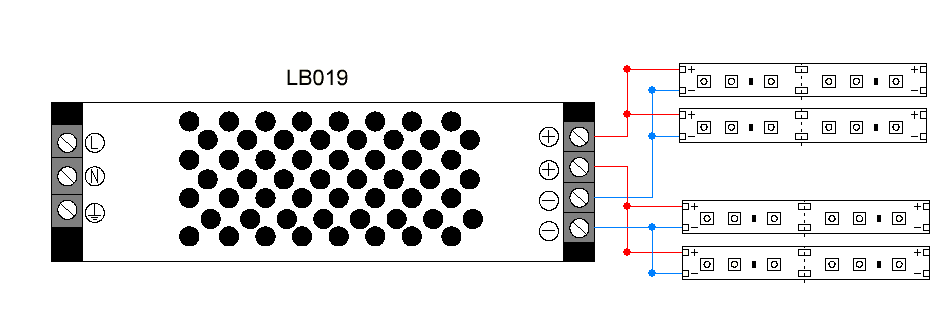 Возможные неисправности и меры их устраненияЕсли после произведенных действий неисправность не устранена, то дальнейший ремонт не целесообразен (неисправимый дефект). Обратитесь в место продажи.ТранспортировкаТрансформаторы в упаковке пригодны для транспортировки автомобильным, железнодорожным, водным или воздушным видом транспорта.ХранениеТрансформаторы хранятся в картонных коробках в ящиках или на стеллажах в сухих отапливаемых помещениях. УтилизацияТрансформаторы не содержат в составе дорогостоящих или токсичных материалов и комплектующих деталей, требующих специальной утилизации. По истечении срока службы трансформаторы необходимо утилизировать как твердые бытовые отходы.СертификацияПродукция сертифицирована на соответствие требованиям ТР ТС 004/2011 «О безопасности низковольтного оборудования», ТР ТС 020/2011 «Электромагнитная совместимость технических средств», ТР ЕАЭС 037/2016 «Об ограничении применения опасных веществ в изделиях электротехники и радиоэлектроники». Продукция изготовлена в соответствии с Директивами 2014/35/EU «Низковольтное оборудование», 2014/30/ЕU «Электромагнитная совместимость».Информация об изготовителе и дата производстваСделано в Китае. Изготовитель: Ningbo Yusing Electronics Co., LTD, Civil Industrial Zone, Pugen Vilage, Qiu’ai, Ningbo, China/ООО "Нингбо Юсинг Электроникс Компания", зона Цивил Индастриал, населенный пункт Пуген, Цюай, г. Нингбо, Китай. Официальный представитель в РФ: ООО «ФЕРОН» 129110, г. Москва, ул. Гиляровского, д.65, стр. 1, телефон +7 (499) 394-10-52, www.feron.ru. . Импортер: ООО «СИЛА СВЕТА» Россия, 117405, г. Москва, ул. Дорожная, д. 48, тел. +7(499)394-69-26.Дата изготовления нанесена на корпус светильника в формате ММ.ГГГГ, где ММ – месяц изготовления, ГГГГ – год изготовления.Гарантийные обязательстваПроизводитель гарантирует работу трансформатора в течение 1 года (12 месяцев) со дня продажи через торговую сеть при условии соблюдения правил хранения, транспортировки и эксплуатации. В случае обнаружения неисправности трансформатора до истечения гарантийного срока следует обратиться по месту продажи. Гарантия не распространяется на трансформаторы, имеющие явные повреждения, вызванные неправильной установкой, эксплуатацией, транспортировкой, хранением или несанкционированным вскрытием и ремонтом.Возврат трансформатора осуществляется только в заводской упаковке без механических повреждений и при полной комплектации.Гарантийные обязательства выполняются продавцом при предъявлении покупателем заполненного гарантийного талона и кассового чека. 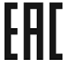 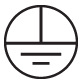 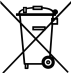 Входное рабочее напряжениеAC176-240В/50ГцAC176-240В/50ГцAC176-240В/50ГцAC176-240В/50ГцВыходное напряжениеDC24ВDC24ВDC24ВDC24ВМаксимально допустимая нагрузка, Вт75100150250Максимальная потребляемая активная мощность89118176293Максимальный выходной ток, А3,124,166,2510,41Средний эффективный КПД источника питания87%87%87%87%Потребляемая мощность в режиме холостого хода0,5Вт0,5Вт0,5Вт0,5ВтГабаритные размеры, мм130х50х31190х50х31200х62х31208х82х32Допустимое отклонение выходного напряжения от номинального1%1%1%1%Рабочая температура окружающей среды+1°С... +35°С+1°С... +35°С+1°С... +35°С+1°С... +35°СМаксимальная температура нагрева корпуса80°С80°С80°С80°СКласс защиты от поражения электрическим токомIIIIСтепень защиты от пыли и влагиIP20IP20IP20IP20неисправностьВозможная причинаМеры устраненияНе работает трансформатор (отсутствует выходное напряжение при подключенной нагрузке)Отсутствие напряжения в сетиВосстановите напряжение в сетиНе работает трансформатор (отсутствует выходное напряжение при подключенной нагрузке)Поврежден питающий кабель или плохой контактПроверьте цепь подключения, при необходимости устраните неисправность